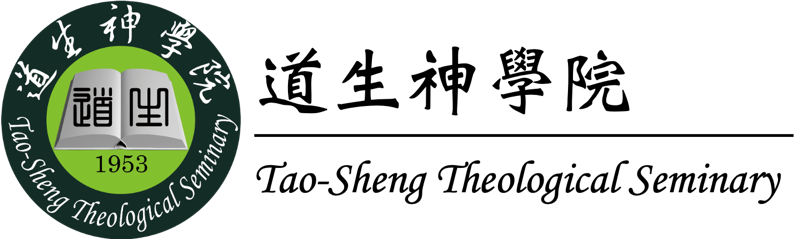 教牧博士科入學申請表                 日期：   年   月   日 學生證號碼：         1.  您計畫何時開始進修? 夏季班          冬季班        年度  __________________2.  您預計成為	 全修生             選修生	3.  姓名： (中文)                                          (英文)                                4.  身份證號碼： ______________________________    性別:   □男    □女	(護照號碼) 5.  生日：                年             月             日    出生地： (城市)                      (國家)                     6.  住家電話 :                                   辦公室電話:                                          手機：                                        E-MAIL:                                            					 		     是否可以透過 email和您聯絡?   □ 是   □ 否7. 通訊地址:                                                                       	□住宅  □辦公室 □教會 8. 永久地址:                                                                                           9. 婚姻狀況:    單身      已婚: 10.	國籍:   中華民國      		               其他 (請註明) __________________________您擁有合法的在臺居留權嗎?  是    否 ,  如果「是」, 已在台灣居留幾年?__________		如果「否」,  您預備持何種簽證進入台灣? _____________語言能力: 母語  _________________________________________教育背景: 請列舉(從最近期的開始)高中畢業後所就讀的四所學校，包括大學、聖經學院和神學院。            ＊請向最高學位之學校申請正式成績單並寄至本院。13. 您曾經申請進入道生神學院進修嗎?是    否     如果「是」, 請列出科系, 是否被接受, 日期:     您曾經在道生神學院選修課程嗎?  是   否     如果「是」,  碩士科                        其他                               牧養經驗:  目前事奉工場的名稱和地址  名稱:                                       電話:                                        是否已按牧?  □是            □否              地址:                                                                               	您在目前的事奉崗位上多長的時間?                         職稱：                     	目前事奉工場所屬的宗派?                                                           	是否有執照? □是                  □否                         執照發給日期/發給機構?                                       15. 工作經驗:  請列出過去任何您曾從事的職業、商業或軍事方面的經驗。16. 您如何得知關於道生神學院教牧博士科的資訊? ( 勾選一項即可)17. 推薦人: (需與申請人相識三年以上) a. 姓名：                               教會：                                          電話： (住宅)                        (辦公室)                                         傳真：                               與申請者認識： □3-5年  □5-10年  □10年以上    地址：                                                                              Email：                                                                           b. 姓名：                               教會：                                          電話： (住宅)                        (辦公室)                                         傳真：                               與申請者認識： □3-5年  □5-10年  □10年以上    地址：                                                                              Email：                                                                          *申請人請注意:  送件後，報名表和所有相關文件為『道生神學院』所有，將不退還，也不會用於其他目的。我承認以上提供的所有資料是根據我的最佳理解並且是確實的。同時，若被接受入學，我願意遵守神學院所有的規定 。申請人簽名：                                                       日期：                      請完整填寫此報名表，填妥後連同下列五項資料，一併寄至道生神學院教務處。 三張身份證式照片兩張推薦信教牧博士科進修計畫事工報告報名費 NT. 500*請向最高學位學校申請正式成績單並由學校直接寄至本院教務處     11252 台北市北投區中和街錫安巷112號 道生神學院 教務處收以下僅供教務處使用Date rcvd___________________Fee _______________________  Date Admitted __________________________Reference Letters:   1 _____________  2  _____________  D.Min. Program Study Plan: ______________________  Ministry Report: ___________________Transcripts received: ______________________ _____________________說讀流利其他語言 ____________________其他語言 ____________________其他語言 ____________________學校名稱/主修地點入學日期學位/畢業日期職稱或工作性質服務單位日期 道生的在校生/朋友 牧長的推薦 道生的老師  校友 道生同工的聯絡 有親屬在道生進修 道生院訊 網頁 本人曾經是道生神學院碩士科的學生      本人曾經是道生神學院碩士科的學生      本人曾經是道生神學院碩士科的學生      其他 (列舉)                                      其他 (列舉)                                      其他 (列舉)                                     